ČESKÉ VYSOKÉ UČENÍ TECHNICKÉ V PRAZE 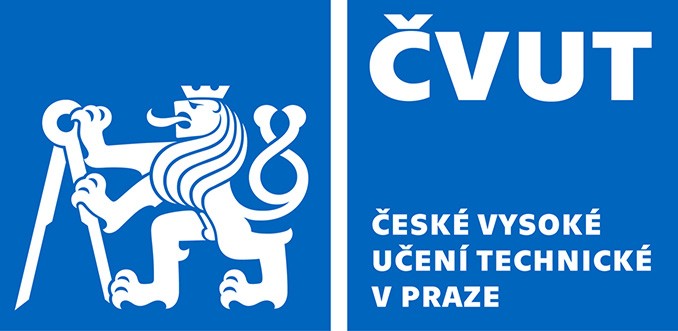 Fakulta stavebníThákurova 7, 166 29 Praha 6Návrh na přijetí zahraničního hosta – Objednávka ubytování č.:	Stornopoplatky:a) 21 - 14 dnů předem 20% ceny ubytování se snídaní z 1. dne pobytub) 13 -   7 dnů předem 50% ceny ubytování se snídaní z 1. dne pobytuc)   6 -   1 den předem a v den příjezdu 100% ceny ubytování se snídaní z 1. dne pobytuPotvrzení ubytovacího zařízení:Jméno a příjmení s tituly + případný doprovodZemě:Příjezd dne:Odjezd dne:Počet dnů/nocí:Adresa organizace v zahraničí /ČR:Adresa organizace v zahraničí /ČR:Adresa organizace v zahraničí /ČR:Adresa organizace v zahraničí /ČR:Pracovník pověřený zajištěním pobytu:katedra:      linka:      Úhrada nákladů ubytování:	na fakturu 	v hotovosti Úhrada nákladů ubytování:	na fakturu 	v hotovosti Úhrada nákladů ubytování:	na fakturu 	v hotovosti Ubytování:	ano 	ne úhrada z:Stravné:	ano 	ne úhrada z:Kapesné (nenárokové):	ano 	ne úhrada z:Účel a zaměření pobytu:      Požadované ubytovací zařízení:Požadované ubytovací zařízení:Požadované ubytovací zařízení:pokoj:pokoj:pokoj:početcenacelkem Masarykova kolej Masarykova kolej Masarykova kolej jednolůžkový jednolůžkový jednolůžkový Novoměstský hotel Novoměstský hotel Novoměstský hotel dvojlůžkový dvojlůžkový dvojlůžkový ostatní: single use single use single use ostatní: ostatní: koleje ČVUT koleje ČVUT student samoplátce samoplátcecena celkem Kč:cena celkem Kč:cena celkem Kč:cena celkem Kč:cena celkem Kč:cena celkem Kč:cena celkem Kč:cena celkem Kč:podpis vedoucího katedry/příkazce, dne:podpis správce rozpočtu, dne:podpis proděkana ZV, dne:podpis za ZO, dne: